Design a Picture Book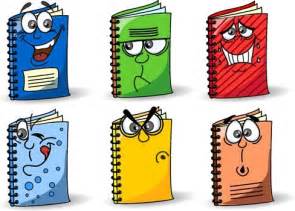 Your Choices: Write a story for young children  Write a recipe book Write a book of your travels (near and far)Write a story of your life so farWrite a summary of activities available at BloorviewMake a collection of your favorite songs Requirements: You must have10-12 pages long (minimum) 5-8 images (minimum) (draw or find online)3-5 sentence of your own writing on every pageCover Index/ Table of contentsAbout the Author page